GOBIERNO MUNICIPAL EL SALTO, JALISCO 2018-2021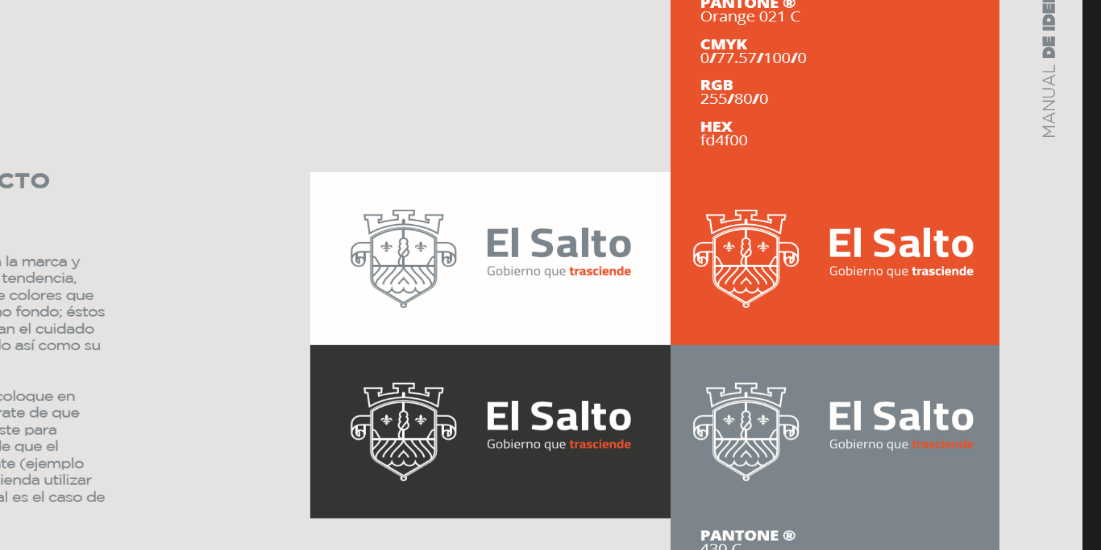 INFORME DE ACTIVIDADES DE NOVIEMBRE 2019CULTURA DEL AGUA                                 ACTIVIDAD                                RESULTADOTaller Intergeneracional y platica de sensibilización44 niños 100 adultos, establecer relaciones entre individuos de diferentes generaciones  al mismo tiempo humanizar sobre el cuidado del aguaApoyo a la realización de carro representativo de celebración del día de muertosCabecera 40 participantesDesfile día de MuertosCelebración de tradiciones MexicanasOrientación por parte Órgano de Control InternoConcluir informe de control interno y evidenciasReunión de Planeación, Evaluación y Seguimiento, dar a conocer nuevas indicaciones sobre la realización del informe de actividadesEntrega de informes de actividades del área